We are forever grateful to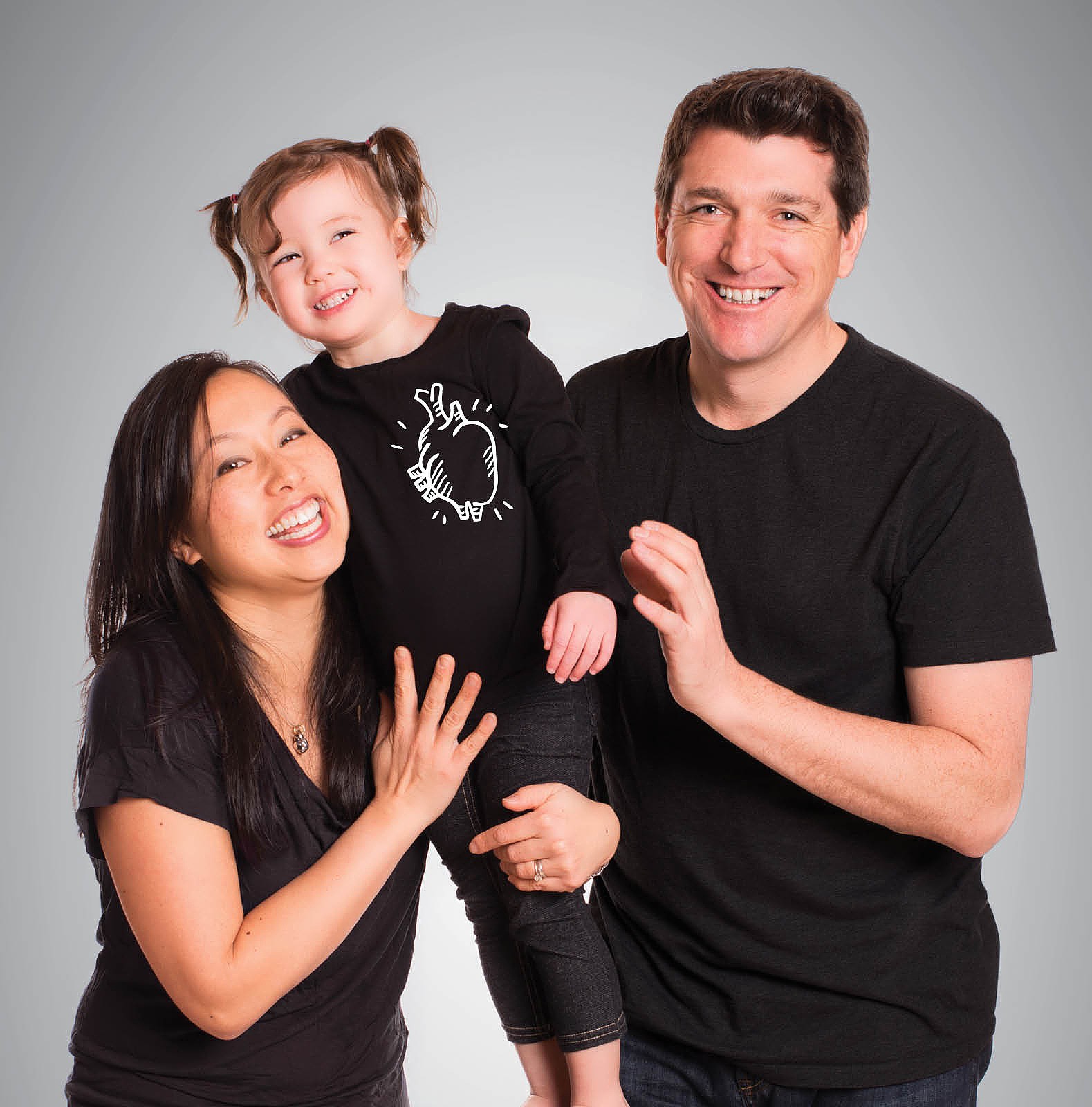 the organ donor family that gave us our familyRegister your decisiontoday!Participate in ourregistration drive[date][location]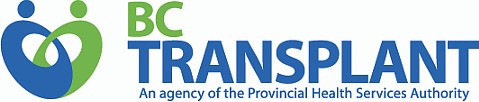 